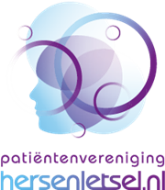 In Nederland zijn circa 600.000 mensen die te maken hebben met blijvende gevolgen van hersenletsel en jaarlijks krijgen 140.000 te maken met hersenletsel. Er zijn twee vormen van gevolgen van niet-aangeboren hersenletsel: de (uiterlijk) zichtbare en de onzichtbare gevolgen.Bekendheid & Begrip voor NAHDe dialoogbijeenkomst heeft als doel het vergroten van bekendheid en begrip bij organisaties over mensen met niet-aangeboren hersenletsel (NAH). Ambassadeurs van hersenletsel.nl met NAH zijn bij de bijeenkomsten aanwezig.CommunicatiedoelenBasiskennis kan zorgen voor meer inzicht en betrokkenheid over mensen met NAH. Waardoor professionals hun werkzaamheden adequater kunnen uitvoeren en beter kunnen aansluiten in contact en omgang. Meerwaarde voor mensen met NAH is dat zij hun ervaring kunnen benutten voor kennisoverdracht over NAH.Doordat hersenletsel relatief veel voorkomt, is de kans groot dat u ook iemand met hersenletsel in het werk, of eigen omgeving tegenkomt. Wellicht zonder het direct te herkennen. Waardoor contact en omgang ook minder soepel en prettig verloopt. Denk hierbij onder andere aan miscommunicatie, een conflictueuze situatie, een burenruzie, wanbetaling, huiselijk geweld, vervuiling, verwaarlozing of een gebrek aan ziekte-inzicht van de hersenletsel getroffene zelf.Gevolgen van hersenletselEn wie kan hier beter over vertellen dan de mensen die de gevolgen dagelijks ondervinden? Daarom initiëren wij dialoogbijeenkomsten: ontmoetingen tussen mensen met hersenletsel, burgers en professionals die (in)direct met deze doelgroep te maken hebben, mee samenwerken of in contact staan.Waar gaat het over?In deze kortdurende ontmoeting (dialoog sessie) vertelt de NAH-ambassadeur en de gespreksleider (met kennis van NAH) bijvoorbeeld over:Veranderingen (werk)relaties, het gezin, vriendschappen en andere sociale contacten (omgang).Veranderingen in het eigen gedrag, emoties en gevoelens.Gevolgen voor opleiding, werk, hobby’s en sport.Gevolgen voor terugkerende dagelijkse handelingen, zoals zelfzorg en boodschappen doen.Ook is er ruimte voor algemene informatie over hersenletsel en vragen.Wat levert de ontmoeting op?De dialoog geeft u een bijzondere inkijk in de leefwereld van iemand met hersenletsel. Begrip voor de onzichtbare gevolgen helpt om op een goede manier het contact aan te gaan, wat voor beide partijen prettig is. Of de persoon met hersenletsel nu uw buur is, uw klant, een werknemer of iemand die u gewoon ergens ontmoet.Hoe werkt het?Eén of meerdere ambassadeurs komen samen met een gespreksleider naar u toe, bijvoorbeeld als onderdeel van een teamoverleg. De tijdsduur wordt vooraf afgestemd. Een uur is gemiddeld genomen een goed uitgangspunt. Korter of juist langer of het verder invullen van de bijeenkomst is ook bespreekbaar.Doet u mee?Wilt u ook de dialoog aangaan, of hier eerst gewoon meer over weten? Neem dan vrijblijvend contact met ons op voor een afspraak.ContactgegevensLies Bonsang, regio ondersteuner ZeelandTelefoon: 06-15091924Emailadres: zeeland@hersenletsel.nllwww.hersenletsel.nl/zeeland